	OFICIALIA MAYOR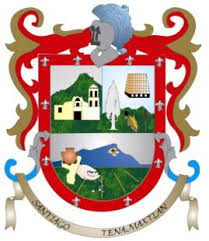 26 de febrero del 2018Informes de trimestrales de anuales y actividades del sujeto obligado.Se recibieron las siguientes 412 denuncias ciudadanas para atender los siguientes servicios públicos:60 fugas de agua.28 de drenajes de líneas tapadas128 lámparas fundidas.6 tapas de drenaje dañas de pozos de visita.Se atendieron 18 servicios a escuela por el equipo de parques y jardines.Se otorgaron 16 permisos de vacaciones.se recibieron 4 oficios de incapacidad.Se contrataron 2 personas.Se hicieron 16 expedientes laborales.Se participó en la logística del informe de gobierno.Se realizaron 6 visitas a los panteones .